KANGURKI, MISIEWtorek  16.06.06.2020rTemat: CZYM WYRUSZAM NA WAKACJE?1.Witam drogie dzieci. Poniżej macie ilustracje pojazdów. Odpowiedzcie na pytanie, co robi dany pojazd- Czym wy chcecie jechać w podróż? 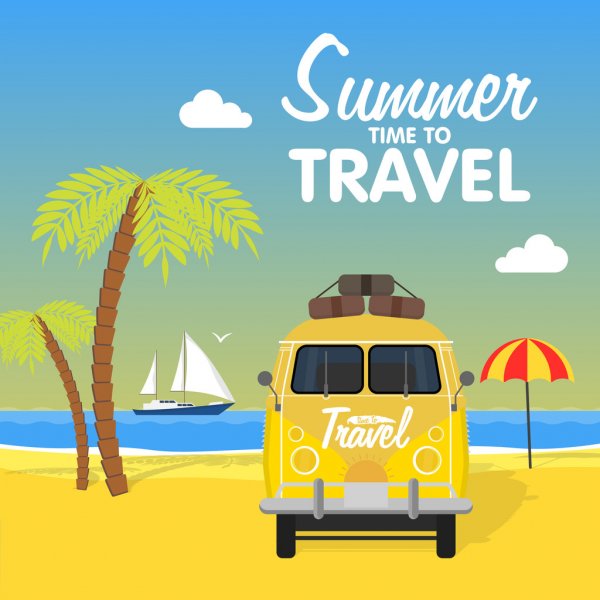 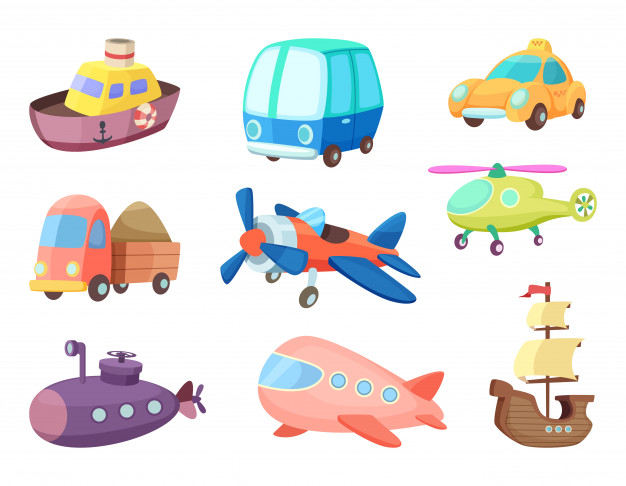 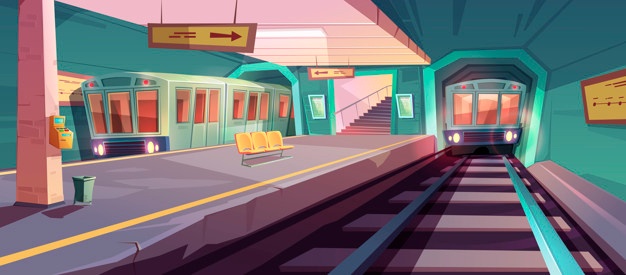 2.Posłuchajcie wiersza  „Czym chcę podróżować”3.Zabawa z piosenką „Jedzie pociąg” https://www.youtube.com/watch?v=kpVkqTKM1q84.Zapraszam was na  bajkę „Morskie i lądowe przygody Wojtka   Kwioka  niedżwiadka Tutu”https://www.youtube.com/watch?v=4ujn3RR6e_A5.Pokoloruj ilustracje pojazdów.Naklej na kolorową kartkę Papieru, zrób w domu wystawkę pracy plastycznej.Powodzenia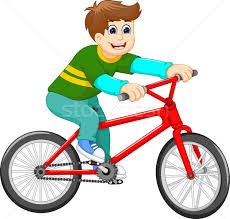 DLA DZIECI CHĘTNYCH KARTY PRACY: ROWERZYŚCI, SAMOLOT          STATEK  DO KOLOROWANIA 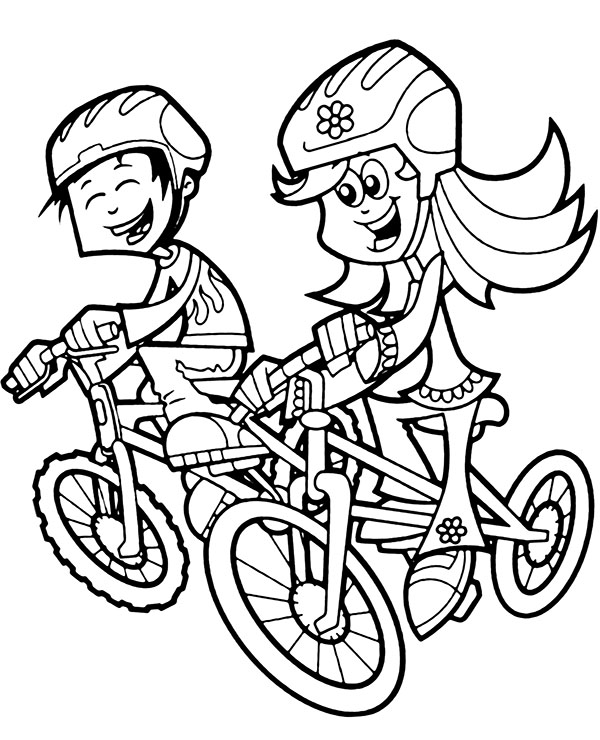 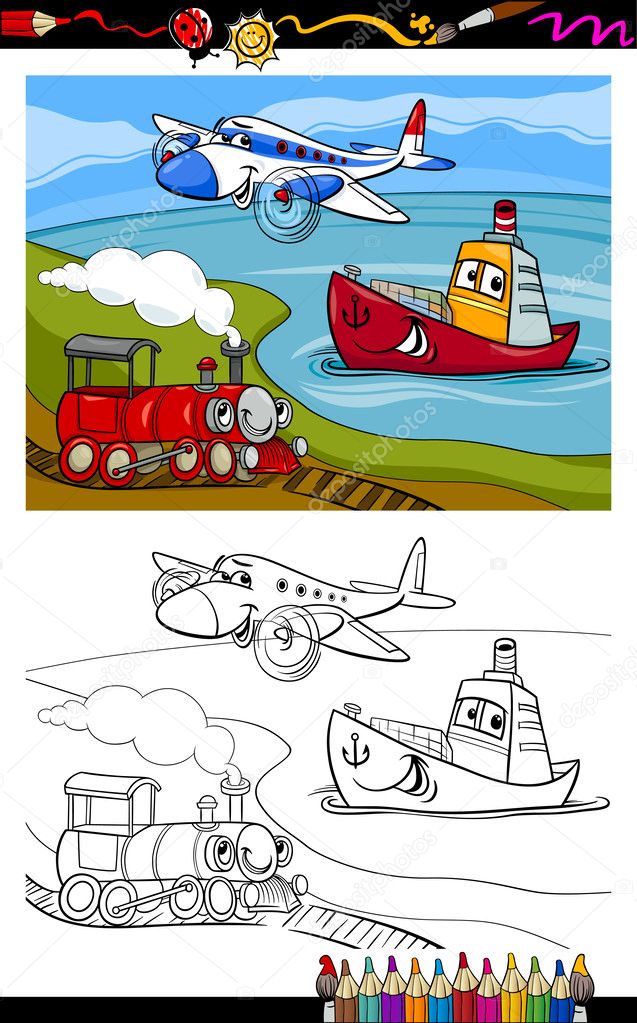 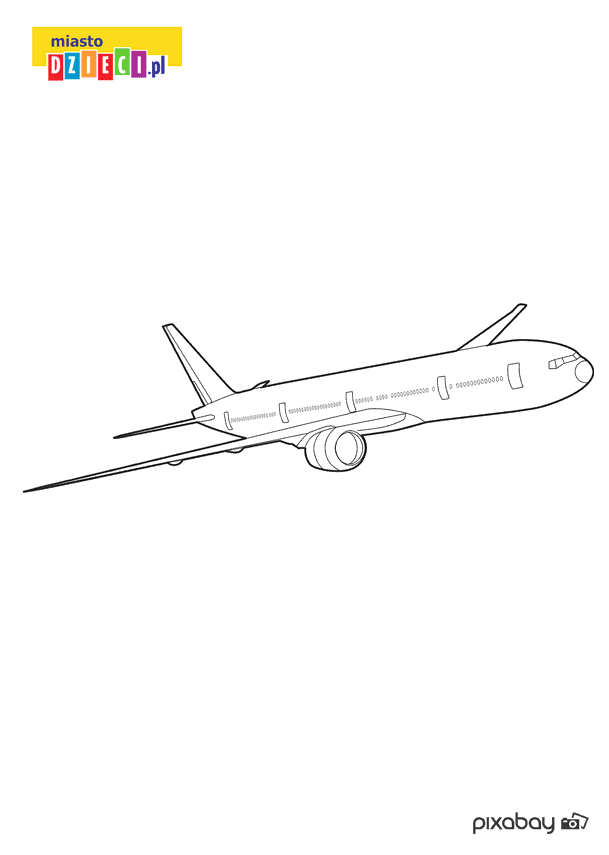 Czym chcę podróżowaćAutor: Bożena FormaPodróżować będę statkiem.
Nakarmię głodne mewy,
zobaczę fale wzburzone,
albo wzbiję się ponad chmury
spojrzę z lotu ptaka,
daleko w każdą stronę.

Chętnie wsiądę do pociągu
usiądę przy oknie,
pojadę hen przed siebie.
Zobaczę piękne pejzaże,
których nigdy nie widziałem,
a o których ciągle marzę.Opowiedz rodzicom  o czym był ten wiersz. Jak nazywają się ptaki, które występują nad morzem. 